          《在线课堂》学习单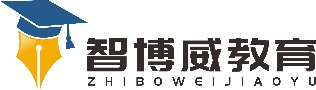 班级：                姓名：                 单元语文 1年级上册第4单元课题3《江南》温故知新1.说一说采莲的情况2.开火车读，同桌赛读。小组赛读，男女生赛读。3.观察字形，学写生字，自主积累词语自主攀登1.给下列的生字注音。（    ）（    ）（    ）（    ）（    ）（    ）（    ）（    ）   江      可    采     莲     南    西      东      北     2.读课文，把句子补充完整。江南可采莲，莲叶何田田。鱼戏莲叶间，鱼戏莲叶（  ），鱼戏莲叶（  ），鱼戏莲叶南，鱼戏莲叶北。稳中有升结合他们的年龄特点，使用具体生动的语言，并结合诗文中具体可感知的形象，引导学生理解诗文。说句心里话